Sachbericht der Bibliothek 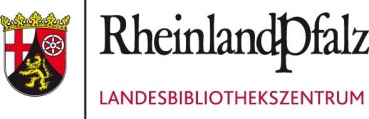 ..................................................für folgende Maßnahme: ......................................................................................................Zuwendungsbescheid vom: ...................................................Bitte orientieren Sie sich beim Sachbericht an der Projektbeschreibung des Förderantrages und beantworten z.B. folgende Fragen:Was wurde mit der Fördermaßnahme realisiert? Welche Anschaffungen wurden getätigt? (zur Erläuterung können auch Fotos beigefügt werden)Welche Verbesserungen wurden erreicht? Welche Ziele können mit der Maßnahme zukünftig umgesetzt werden?Bei Bedarf bitte weiteres Blatt benutzen.Die Richtigkeit der Angaben wird bestätigt:…………………………………………….		………………………………………………(Datum, Unterschrift Bibliotheksleitung)			(Datum, Unterschrift Zuwendungsempfänger)